муниципальное бюджетное общеобразовательное учреждение«Средняя школа № 81»660050, г. Красноярск, пер. Маяковского,9 факс, тел.260-50-27, эл. адрес - schl81@mail.ruУтверждаю:_________________Директор МБОУ СШ № 81Рогова Н.А.Пр. №131/1 от 16.08.2019ПРОГРАММА ДЕЯТЕЛЬНОСТИ КРУЖКА" Сам себе ландшафтный дизайнер"ХУДОЖЕСТВЕННО-ЭСТЕТИЧЕСКОЕ НАПРАВЛЕНИЕСоставитель:педагог дополнительного образования,Аксенова Елена ВикторовнаВозраст детей: 12-13 летСрок реализации: 1 годУровень: основное  общее образование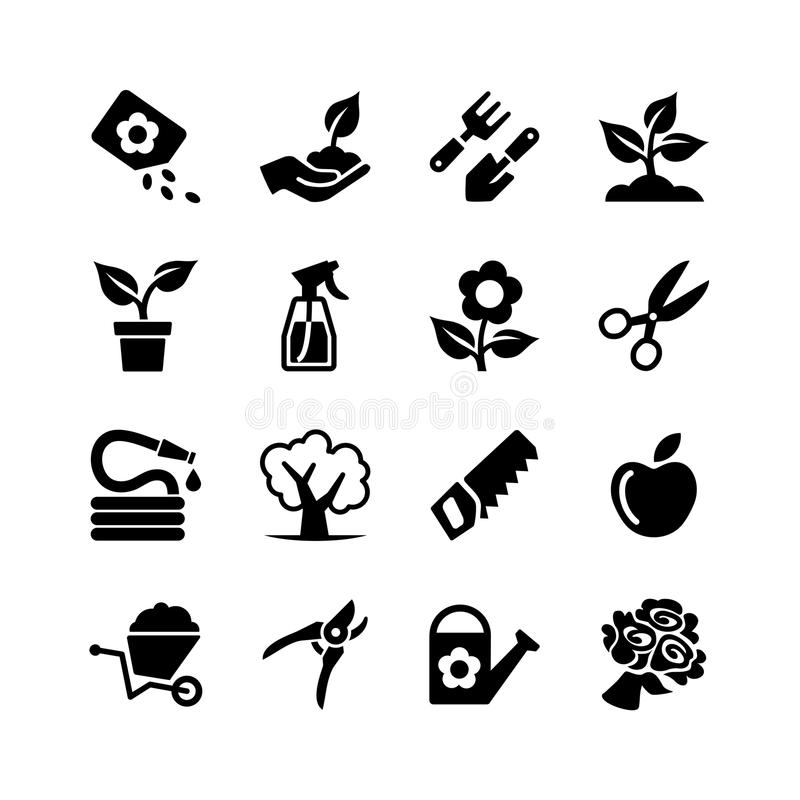 г. Красноярск2019-2020 учебный годПояснительная записка.Программа деятельности кружка «Сам себе ландшафтный дизайнер» рассчитана на 68 часов (2 подгруппы по 2 часа в неделю). Возраст учащихся  12-3 лет (6-7 класс).  Состав групп может быть разновозврастным.Содержание программного материала соответствует возрасту, а новизна программы курса заключается в том, что она представляет сочетание форм и методов обучения, которые соответствуют требованиям, предъявляемым к современному образовательному процессу школьников в рамках нового образовательного стандарта, а погружение учащихся в мир проектирования, возможно, позволит пробудить у них интерес к решению учебных и социальных проблем.Курс носит практическую направленность, так как обеспечивает приобретение знаний и умений, позволяющих в дальнейшем использовать их как в процессе обучения в разных дисциплинах, так и в повседневной жизни для решения конкретных задач.Основными методами обучения являются: проблемный, частично - поисковый и исследовательский, словесно-иллюстративные методы, выступления с предложениями, идеями, мозговой штурм, обсуждение.Формы учебных занятий: теоретические: комбинированное занятие, мини-конференция; практические: практические работы, эксперимент, наблюдение и т.д.Каждое занятие включает в себя познавательную часть, практические задания. После каждого занятия предусмотрено домашнее задание, которое предполагает либо закрепление полученных знаний и умений, либо выполнение подобных заданий в новых условиях.Программа состоит из нескольких блоков:1 блок:  «Изучение биоразнообразия видов участков» 2 блок:  «Цветники и цветы» 3 блок: «Альпинарий»4 блок: «Цветочный калейдоскоп»5 блок: «Ландшафтное проектирование»6 блок: «Выращивание цветочных культур»Материал программы актуален и современен, позволяет найти объяснение важнейших норм человеческой жизни. Почему мы должны  беречь природу, стараться понять её закономерности.Свой пришкольный участок в этом учебном году мы украсим не только большим разнообразием цветочно-декоративных растений, но и новыми элементами ландшафтного дизайна, что воспитывает экологическую культуру у учащихся и оказывает эстетическое воспитание молодежи, придавая двору неповторимый колорит.Красивый, ухоженный участок воспитывает в школьниках эстетические чувства, любовь к родному краю. Это место, где учащиеся приобретают основы экологических знаний, развивает чувство красоты Мы надеемся сделать территорию яркой, красивой, что создаст положительный настрой для учащихся, учителей, жителей района.Включая каждый год новые элементы ландшафтного дизайна в пришкольную территорию, расширяя цветочно-декоративный отдел и обогащая видовой состав растений, мы надеемся повысить уровень культуры не только учащихся школы, но и жителей Сормовского района.Красивое, яркое цветочное оформление школьного двора способствует проявлению и развитию творческих способностей детей:В ходе проекта формируются знания по ландшафтному дизайну растений, формируется экологическая культура подростков. В результате научно-исследовательской деятельности у ребят наблюдается не только развитие мыслительной деятельности, но и приобретается уверенность в себе. Благоустройство и озеленение пришкольного участка играет важную санитарно-гигиеническую и учебно-воспитательную роль. Идея программы заключается в создании на пришкольной территории ухоженного, эстетически правильно оформленного с элементами ландшафтного дизайна участка, с последующим использованием данной территории для учебной, опытнической, исследовательской и экологической деятельности.Цели и задачи занятий:Цель данного курса состоит в формировании проектных умений обучающихся как одного из условий развития их индивидуальности; повышении уровня экологических и природоохранных знаний,  нацеливание на участие в решении современных экологических проблем.Для достижения поставленной цели решаются следующие  задачи:Выявить экологические проблемы своего района, области;Познакомиться с элементами ландшафтного дизайна;Научиться создавать проекты озеленения территорий;Познакомиться с многообразием растений, их биологическими особенностями;Раскрывать эстетическое, практическое, оздоровительное, познавательное значение природы для людей;Развивать и совершенствовать психологические качества личности: (любознательность, инициативность, трудолюбие, волю, самостоятельность в приобретении знаний, уверенность в себя);Формировать экологическую культуру учащихся;Воспитывать бережное отношение к богатствам природы;Воспитывать навыки правильного поведения в природной среде, преодоление потребительского подхода к природе;Развивать умения анализировать, обобщать, соотносить результаты личных наблюдений;Расширять кругозор учащихся;Выявление наиболее одарённых учащихся и развитие их творческих способностей;Научиться использовать приобретённые знания и умения в жизни.Ожидаемые результаты освоения программы деятельности кружка.Личностные:осознавать себя ценной частью большого разнообразного мира (природы и общества)испытывать чувство гордости за красоту родной природы, свою малую Родину, страну;формулировать самому простые правила поведения в природе;осознавать себя гражданином России;искать свою позицию в многообразии общественных и мировоззренческих позиций, эстетических и культурных предпочтений;уважать иное мнение;вырабатывать в противоречивых конфликтных ситуациях правила поведения.Метапредметные:регулятивные:определять цель учебной деятельности с помощью учителя и самостоятельно, искать средства её осуществления;учиться обнаруживать и формулировать учебную проблему, выбирать тему проекта;составлять план выполнения задач, решения проблем творческого и поискового характера, выполнения проекта совместно с учителем;работая по плану, сверять свои действия с целью и, при необходимости, исправлять ошибки;работая по составленному плану, использовать, наряду с основными, и дополнительные средства (справочная литература, сложные приборы, средства ИКТ);в ходе представления проекта учиться давать оценку его результатов;понимать причины своего неуспеха и находить способы выхода из этой ситуации.познавательные:предполагать, какая информация нужна;отбирать необходимые энциклопедии, справочники, электронные диски;сопоставлять и отбирать информацию, полученную из различных источников (словари, энциклопедии, справочники, электронные диски, сеть Интернет);выбирать основания для сравнения, классификации объектов;устанавливать аналогии и причинно-следственные связи;выстраивать логическую цепь рассуждений;представлять информацию в виде таблиц, схем, опорного конспекта, в том числе с применением средств ИКТ.коммуникативные:организовывать взаимодействие в группе (распределять роли, договариваться друг с другом и т.д.);предвидеть (прогнозировать) последствия коллективных решений;оформлять свои мысли в устной и письменной речи с учётом своих учебных и жизненных речевых ситуаций, в том числе с применением средств ИКТ;при необходимости отстаивать свою точку зрения, аргументируя ее. Учиться подтверждать аргументы фактами;слушать других, пытаться принимать другую точку зрения, быть готовым изменить свою точку зрения.Прогнозирование ожидаемых результатов:Получение экологических и природоохранных  знаний.Формируются навыки научно-исследовательской  работы.Учащиеся овладевают навыками поведения в окружающей природной среде и простейшими способами самостоятельного постижения природных закономерностей.Составленные учащимися проекты, активизируют их умственную и творческую деятельность.Развивают познавательный интерес к изучению биологических вопросов.Учащиеся самостоятельно составляют ассортимент растений для объекта озеленения с учётом природно-климатических условий, сравнивают, соотносят результаты.Учащиеся самостоятельно проводят прививку, черенкование растений, применяя правила агротехники растений.Принимают активное участие во всех экологических акциях и мероприятиях, пропагандируют бережное отношение к природе.Члены кружка примут участие в различных экологических, краеведческих конкурсах, акциях, выставках, викторинах.Охрана и защита окружающей среды.Реализация проекта «Школа – зеленый оазис»Содержание рабочей программы курса внеурочной деятельности «Сам себе ландшафтный дизайнер»Календарно-тематическое планирование 68 часов (2 часа в неделю, 34 недели)Перечень учебно-методических средств обучения.Р.М.Евдокимова  «Внеклассная работа по биологии», 2011 г.В.В.Балабанова. «Предметные недели в школе: биология, экология, здоровый образ жизни», 2010 г.М.В.Высоцкая  «Проектная деятельность учащихся. Биология. Экология», 2011 г.Е.Астахова, Т.Крупа, М.Череватенко «Ландшафтный дизайн», 2007 г.А.В.Юрченко «Цветы у Вашего дома», 2006 г.Октябрина Ганичкина, Александр Ганичкин «Всё о саде и огороде. 500 самых важных вопросов и полных ответов», 2008 г.Детская энциклопедия «Я познаю мир. Растения. Животные».Рой Маккалистер «Всё о растениях в легендах и мифах», 2010 г.Интерьер уютного сада/Алекс Купер; – Изд. 3-е. – Ростов н/Д: Феникс, 2006.Современный дизайн участка/Сост. Витвицкая М. Э. – М.: ООО ИКТЦ «ЛАДА», 2006.Юрщенко А. В. Цветы у вашего дома. – М.: Изд-во Эксмо, 2005.Планировщик содового участка 3D/ООО «БИЗНЕССОФТ», Россия, 2006. Щербакова С.Г. Организация проектной деятельности в образовательном учреждении. Издательско-торговый дом «Корифей» - Волгоград, 2007.Голуб Г.Б., Перелыгина Е.А., Чуракова О.В. Основа проектной деятельности школьника. Под ред. проф. Е.Я. Когана. – Издательский дом «Фёдоров». Издательство «Учебная литература», 2006.Пахомова Н.Ю. Метод учебного проекта в образовательном учреждении: Пособие для учителей и студентов педагогических вузов. – М.: АРК ТИ, 2003.Романовская М.Б. Метод проектов в учебном процессе. Методическое пособие./М.:Центр «Педагогический поиск», 2006.Мультимедиа ресурсы№ п/пНазвание темыНеобходимое количество часов для ее изученияОсновные изучаемые вопросы темы (краткое содержание)Формы организации учебных занятий при изучении темыОсновные виды учебной деятельности при изучении темы1.Введение2Введение. Профессия ландшафтный дизайнер. Ландшафт.Мини-лекция (изучение нового материала), комбинированное занятие)I – виды деятельности со словесной (знаковой) основой:1.Слушание объяснений учителя.2. Самостоятельная работа с литературой.3.Отбор и сравнение материала по нескольким источникам4.Выполнение заданий по разграничению понятий.5.Систематизация материала.II – виды деятельности на основе восприятия элементов действительности:1.Наблюдение за демонстрациями учителя.2.Объяснение наблюдаемых явлений.3.Анализ проблемных ситуаций.III – виды деятельности с практической (опытной) основой:1.Работа с раздаточным материалом.2.Тема 1 Характеристика видового состава растений. Условия выращивания растений.12Экскурсия на пришкольный участок. Осеннее обследование пришкольного учебно-опытного участка. Композиционные элементы ландшафтного дизайна участка. Работа с определителями. Определение растений родного края.Экскурсия на пришкольную территорию. Как определить состав почвы. Что даёт вскапывание почвы.Практическая работа. Виды обработки  почвы.Виды удобрений. Из чего готовят компост. Правильный полив растений.Составление проектов «Мой цветок», «Моё дерево». Презентация проектов.Экскурсия, практическая работа, мини-лекция, комбинированное занятие, проектное занятиеI – виды деятельности со словесной (знаковой) основой:1.Слушание объяснений учителя.2. Самостоятельная работа с литературой.3.Отбор и сравнение материала по нескольким источникам4.Выполнение заданий по разграничению понятий.5.Систематизация материала.II – виды деятельности на основе восприятия элементов действительности:1.Наблюдение за демонстрациями учителя.2.Объяснение наблюдаемых явлений.3.Анализ проблемных ситуаций.III – виды деятельности с практической (опытной) основой:1.Работа с раздаточным материалом.2. Составление и защита проектов.3Тема 2. Разновидности посадок и их планирование.16Разновидности посадок и их планирование. Цветники и клумбы. Структура и форма клумб. Ковровые цветники. Уход за цветником. Разновидности цветов. Однолетники, двулетники. Многолетники.Создание проектов «Моя  клумба». Защита проектов «Моя клумба» в виде презентаций.Цветовые гаммы цветников и клумб. Миксбордер. Альпинарий. Стили. Альпийская горка. Виды и формы альпийских элементов. Растения для альпинария. Приподнятая клумба. Мини-альпинарий. Растения для него.Экскурсия, практическая работа, мини-лекция, комбинированное занятие, проектное занятиеI – виды деятельности со словесной (знаковой) основой:1.Слушание объяснений учителя.2. Самостоятельная работа с литературой.3.Отбор и сравнение материала по нескольким источникам4.Выполнение заданий по разграничению понятий.5.Систематизация материала.II – виды деятельности на основе восприятия элементов действительности:1.Наблюдение за демонстрациями учителя.2.Объяснение наблюдаемых явлений.3.Анализ проблемных ситуаций.III – виды деятельности с практической (опытной) основой:1.Работа с раздаточным материалом.4Тема 3 Луковичные и корневищные растения6Луковичные растения. Корневищные растения. Как правильно ухаживать.Создание цветочных композиций из цветущих и нецветущих растений.Практическая работа, мини-лекция, комбинированное занятие, проектное занятиеI – виды деятельности со словесной (знаковой) основой:1.Слушание объяснений учителя.2. Самостоятельная работа с литературой.3.Отбор и сравнение материала по нескольким источникам4.Выполнение заданий по разграничению понятий.5.Систематизация материала.II – виды деятельности на основе восприятия элементов действительности:1.Наблюдение за демонстрациями учителя.2.Объяснение наблюдаемых явлений.3.Анализ проблемных ситуаций.III – виды деятельности с практической (опытной) основой:1.Работа с раздаточным материалом.2. Составление и защита проектов.5Тема 4. Технология выращивания различных видов растений.12Современный календарь цветовода. Как вырастить рассаду цветов. Как вырастить луковичные и корневищные растения: крокусы, гиацинты, нарциссы, тюльпаны, ирис, аквилегию? Как вырастить виолу, маргаритки, пионы, гвоздику, годецию, гейхеру? Вьющиеся растения – настурция, душистый горошек, ипомея. Как вырастить георгины, амарант? Георгины, гладиолусы – как ухаживать. Царица цветов-роза, как их выращивать. Как уберечь от морозов. Как выращивать астры, циннии, бархатцы, флоксы? Как вырастить ампельную петунию? Посев семян на рассаду. Лекарственные растения на клумбе. Защита растений от вредителей и болезней.мини-лекция, комбинированное занятиеI – виды деятельности со словесной (знаковой) основой:1.Слушание объяснений учителя.2. Самостоятельная работа с литературой.3.Отбор и сравнение материала по нескольким источникам4.Выполнение заданий по разграничению понятий.5.Систематизация материала.II – виды деятельности на основе восприятия элементов действительности:1.Наблюдение за демонстрациями учителя.2.Объяснение наблюдаемых явлений.3.Анализ проблемных ситуаций.III – виды деятельности с практической (опытной) основой:1.Работа с раздаточным материалом.6Тема 5. Реализация проекта: «Озеленение школьного двора»20Выращивание цветочных культур. Посадочный материал. Сроки и правила посева семян в грунт. Садовый инвентарь. Семенное размножение растений. Посев семян в ящики. План территории. Подготовка участка. Зонирование территории. Элементы ландшафтной архитектуры. Ландшафтный проект реконструкции школьного двора. Защита проектов. Пикировка. Высадка рассады. Способы внесения удобрений после посадки в грунт. Пересадка растений. Уход за растениями (полив, рыхление, удаление сорняков) Ландшафтный проект реконструкции школьного двора на будущий учебный год. Защита проектов.Практическая работа, мини-лекция, комбинированное занятие, проектное занятиеI – виды деятельности со словесной (знаковой) основой:1.Слушание объяснений учителя.2. Самостоятельная работа с литературой.3.Отбор и сравнение материала по нескольким источникам4.Выполнение заданий по разграничению понятий.5.Систематизация материала.II – виды деятельности на основе восприятия элементов действительности:1.Наблюдение за демонстрациями учителя.2.Объяснение наблюдаемых явлений.3.Анализ проблемных ситуаций.III – виды деятельности с практической (опытной) основой:1.Работа с раздаточным материалом.2. Составление и защита проектов.3. Практическая реализация проекта№ДатаДатаТема занятияКол-во часовЦели занятия№планфактТема занятияКол-во часовЦели занятия1-2Введение. Профессия ландшафтный дизайнер. Ландшафт.2Знакомство с целями, задачами и содержанием кружка, профессией ландшафтного дизайнера.3Экскурсия на пришкольный участок. Осеннее обследование пришкольного учебно-опытного участка. 1Учиться определять культурные  растения, классифицировать их по группам4.Композиционные элементы ландшафтного дизайна участка.1Узнать об основных композиционных элементах ландшафтного дизайна5-6.Работа с определителями. Определение растений родного края.2определять растения по описанию и внешнему виду7-8Экскурсия на пришкольную территорию. Как определить состав почвы.2Учиться определять состав почвы9-10Что даёт вскапывание почвы.Практическая работа. Виды обработки  почвы.2Узнать значение копки почвы; познакомиться с разными видами обработки почвы11Виды удобрений. Из чего готовят компост. 1Познакомиться с видами удобрений;12Правильный полив растений.1Учиться правильному поливу растений13-14Составление проектов «Мой цветок», «Моё дерево». Презентация проектов.2Узнать о правилах составления проектов, учиться защищать проекты15-16Какие почвы требуются для цветочных растений2Познакомить с классификацией почвы и их групповыми признаками17-18Разновидности посадок и их планирование. 2Изучить разновидности посадок, их планирование19Цветники и клумбы.1Познакомиться с разнообразием цветников и клумб20Структура и форма клумб.1Познакомить детей со структурой и формами клумб21Ковровые цветники.1Учиться составлять ковровые цветники22Уход за цветником.1Учиться ухаживать за цветником23Разновидности цветов. Однолетники, двулетники.1Познакомиться с разновидностями однолетних и двулетних цветов, учиться их определять24Многолетники.1Познакомиться с разновидностями многолетних цветов, учиться их определять25-26Создание проектов «Моя  клумба».Защита проектов «Моя клумба» в виде презентаций.2Учить правильному составлению проектов и защите их27Цветовые гаммы цветников и клумб.1Познакомиться с цветовой гаммой цветников и клумб28Миксбордер.1Познакомиться с дизайном миксбордера29-30Альпинарий. Стили. Альпийская горка. Виды и формы альпийских элементов. Растения для альпинария. Приподнятая клумба. Мини-альпинарий. Растения для него.2Познакомиться со стилями альпинария Познакомиться с технологией проектирования альпийской горки, определение растений для неё. Познакомиться с технологией проектирования мини-альпинария, учиться подбору растений для него.31-32Луковичные растения. Корневищные растения. Как правильно ухаживать.2Познакомиться с разнообразием луковичных и корневищных растений, особенностями их выращивания33-34Создание цветочных композиций из цветущих и нецветущих растений.2Учиться созданию цветочных композиций35-36Конкурс проектов.«Создание альпийской горки». Презентация проектов.2Учить правильному составлению проектов и защите их37Современный календарь цветовода.1Познакомиться с календарём цветовода38Как вырастить рассаду цветов.1Научиться выращивать рассаду цветочно-декоративных растений39Как вырастить луковичные и корневищные растения: крокусы, гиацинты, нарциссы, тюльпаны, ирис, аквилегию?1Познакомиться с агротехникой выращивания крокусов, гиацинтов, нарциссов, тюльпанов, ириса, аквилегии.40Как вырастить виолу, маргаритки, пионы, гвоздику, годецию, гейхеру?1Познакомиться с агротехникой выращивания виолы, маргариток, пионов, гвоздики, годеции, гейхеры.41Вьющиеся растения – настурция, душистый горошек, ипомея.1Познакомиться с агротехникой выращивания вьющихся растений42Как вырастить георгины, амарант? Георгины, гладиолусы – как ухаживать.1Познакомиться с агротехникой выращивания георгинов, клещевины, амаранта. Познакомиться с агротехникой выращивания георгинов, гладиолусов43Царица цветов-роза, как их выращивать.Как уберечь от морозов.1Познакомиться с агротехникой выращивания роз44Как выращивать астры, циннии, бархатцы, флоксы?1Познакомиться с агротехникой выращивания астр, цинний, флоксов, бархатцев.45Как вырастить ампельную петунию? Посев семян на рассаду.1Познакомиться с агротехникой выращивания ампельной петунии46Лекарственные растения на клумбе.1Познакомиться с лекарственными растениями на клумбе47-48Защита растений от вредителей и болезней.2Узнать о мерах защиты растений от вредителей и болезней49Выращивание цветочных культур.Посадочный материал. Сроки и правила посева семян в грунт.1Познакомиться с посадочным материаломОпределять сроки и соблюдать правила посева семян в грунт50Садовый инвентарь.1Определить садовый инвентарь, место для его хранения51-52Семенное размножение растений. Посев семян в ящики.2Познакомиться с семенным  размножением растений. Познакомиться с правилами посева семян в ящики53План территории. Подготовка участка.1Учиться составлять план территории участка54Зонирование территории.1Познакомиться с разновидностями зон участка55-56Элементы ландшафтной архитектуры.2Познакомиться с элементами ландшафтной архитектуры57-58Ландшафтный проект реконструкции школьного двора. Защита проектов.2Разработать индивидуальный стиль школьного двора, узнать о критериях подбора растений для его озеленения 59-60Пикировка.2Научиться пикировке растений61-62Высадка рассады.2Научиться правилам высадки рассады в грунт63-64Способы внесения удобрений после посадки в грунт.2Познакомиться со способами внесения удобрений после посадки в грунт65-66Пересадка растений.2Научиться правильной пересадке растений67Уход за растениями (полив, рыхление, удаление сорняков)1Научит ухаживать за растениями.68Ландшафтный проект реконструкции школьного двора на будущий учебный год. Защита проектов.1Разработать индивидуальный стиль школьного двора, узнать о критериях подбора растений для его озеленения, с учетом изменений, которые необходимо внести на будущий год.